ゴ　ン　ド　ラ　変　更　検　査　申　請　書 様式第13号（第29条関係）       　　　　　　年　　月　　日　　　　　　　　　　　　　　　　　　　　　　　　　　　　　　 住 所　　　　     　　　　　　　　　　　　　　　　　　　　　申請者　　　　　　　　　　　　　　　　　　　　　　　　　　　　　　 氏 名    　　　　　　　　労 働 基 準 監 督 署 長　殿備考　１　「参考事項」の欄は、申請者において記入しないこと。　　　２　収入印紙は、申請者において消印しないこと。                                                                　　　　　　　　　　　　　　　　    　　　　　　　　 （公益社団法人ボイラ・クレーン安全協会）種類及び型式積載荷重　　　　　　　　ｔ変更届提出年月日年　　月　　日検査証番号第　　　　　　　号受検地受検希望日年　　月　　日参考事項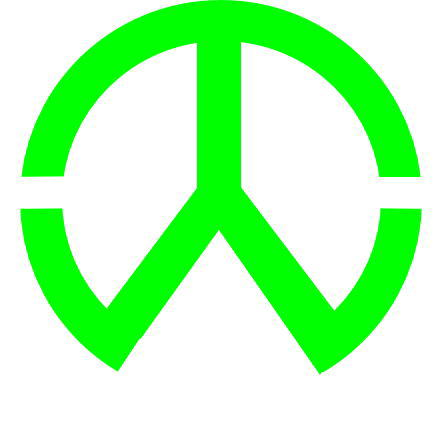 